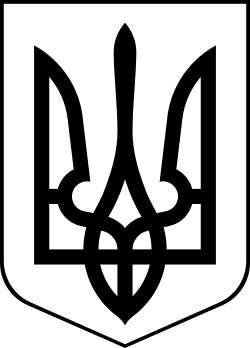 УКРАЇНАМЕНСЬКА МІСЬКА РАДАМенського району Чернігівської області(друга сесія восьмого скликання)ПРОЕКТ РІШЕННЯ23  грудня 2020 року	№Про внесення змін до рішення Менської міської ради від 16 грудня 2020 року №16 «Про реорганізацію рад»З метою проведення процедури реорганізації сільських рад, територіальні громади яких увійшли до складу Менської міської територіальної громади, шляхом приєднання до Менської міської ради (ЄДРПОУ 04061777), а саме: Покровської сільської ради (код ЄДРПОУ 04412981), Волосківської сільської ради (код ЄДРПОУ 04414112), Данилівської сільської ради (код ЄДРПОУ 04414135), Городищенської сільської ради (код ЄДРПОУ 04414129), керуючись ст. 26 Закону України «Про місцеве самоврядування в Україні», Менська міська рада ВИРІШИЛА:1. Внести зміни до пункту 2 рішення 1 сесії 8 скликання Менської міської ради від 16 грудня 2020 року, виклавши його в наступній редакції:«2. Утворити та затвердити персональний склад комісії з реорганізації перерахованих в п.1 даного рішення сільських рад, територіальні громади яких увійшли до складу Менської міської територіальної громади:Комісія з реорганізації Покровської сільської ради(код ЄДРПОУ 04412981)Комісія з реорганізації Данилівської сільської ради(код ЄДРПОУ 04414135)Комісія з реорганізації Городищенської сільської ради(код ЄДРПОУ 04414129)Комісія з реорганізації Волосківської сільської ради(код ЄДРПОУ 04414112)2. Контроль за виконанням цього рішення покласти на заступників міського голови з питань діяльності виконавчого комітету Менської міської ради та на постійні депутатські комісії Менської міської ради 8 скликання.Міський голова						Г.А.ПримаковПосадаПрізвище, ім’я, по-батьковіПосадаІдент.код.Голова комісіїТруба Альона Володимирівнастароста Покровського старостинського округу3308303589Секретар комісіїМекенченко Віра Володимирівнаголовний спеціаліст відділу бухгалтерського обліку та звітності Менської міської ради2977610968Члени комісіїСолохненко Світлана Анатоліївнаначальник відділу бухгалтерського обліку та звітності, головний бухгалтер Менської міської ради2252909982Кнут Ганна Леонідівнаголовний бухгалтер  Покровської сільської ради2245711180Лихотинська Лілія Анатоліївнаначальник відділу архітектури, містобудування та житлово-комунального господарства Менської міської ради3036116620ПосадаПрізвище, ім’я, по-батьковіПосадаІдент.код.Голова комісіїСкляр Володимир Віталійовичстароста Данилівського старостинського округу2310919612Секретар комісіїМекенченко Віра Володимирівнаголовний спеціаліст відділу бухгалтерського обліку та звітності Менської міської ради2977610968Члени комісіїСолохненко Світлана Анатоліївнаначальник відділу бухгалтерського обліку та звітності, головний бухгалтер Менської міської ради2252909982Крижанівська Юлія Володимирівнаголовний бухгалтер Данилівської сільської ради2994407324Лихотинська Лілія Анатоліївнаначальник відділу архітектури, містобудування та житлово-комунального господарства Менської міської ради3036116620ПосадаПрізвище, ім’я, по-батьковіПосадаІдент.код.Голова комісіїМіщенко Тетяна Василівнастароста Городищенського старостинського округу2942525029Секретар комісіїМекенченко Віра Володимирівнаголовний спеціаліст відділу бухгалтерського обліку та звітності Менської міської ради2977610968Члени комісіїСолохненко Світлана Анатоліївнаначальник відділу бухгалтерського обліку та звітності, головний бухгалтер Менської міської ради2252909982Муха Світлана Михайлівнаголовний бухгалтер Городищенської сільської ради2830803842Лихотинська Лілія Анатоліївнаначальник відділу архітектури, містобудування та житлово-комунального господарства Менської міської ради3036116620ПосадаПрізвище, ім’я, по-батьковіПосадаІдент.код.Голова комісіїАндрійченко Юрій Михайловичстароста Волосківського старостинського округу2968713018Секретар комісіїМекенченко Віра Володимирівнаголовний спеціаліст відділу бухгалтерського обліку та звітності Менської міської ради2977610968Члени комісіїСолохненко Світлана Анатоліївнаначальник відділу бухгалтерського обліку та звітності, головний бухгалтер Менської міської ради2252909982Коворотна Надія Василівнаголовний бухгалтер Волосківської сільської ради2730207046Лихотинська Лілія Анатоліївнаначальник відділу архітектури, містобудування та житлово-комунального господарства Менської міської ради3036116620